1. Comunicazioni della f.i.g.c.	32. Comunicazioni della lega nazionale dilettanti	32.1 Comunicati Ufficiali L.N.D.	32.2 Circolari Ufficiali L.N.D.	33. Comunicazioni del Comitato Regionale Lombardia	33.1 Consiglio Direttivo	33.2 Segreteria	34. Comunicazioni per l’attività del Settore Giovanile Scolastico del C.R.L.	34.1 Attività S.G.S. di competenza L.N.D.	34.2 Attività di competenza s.g.s.	34.2.1 Pubblicazione circolare UFFICIALE	34.2.2 INCONTRI INFORMATIVI SCUOLE CALCIO ÉLITE	35. Notizie su Attività Agonistica	46. CALCIO femminile	206.1 segreteria	206.2 NOTIZIE SU ATTIVITA’ AGONISTICA	207. calcio a cinque	227.1 segreteria	227.2 NOTIZIE SU ATTIVITA’ AGONISTICA	228. divisione calcio paralimpico sperimentale	248.1 segreteria	248.2 NOTIZIE SU ATTIVITA’ AGONISTICA	249. Delibere della Corte Sportiva di Appello Territoriale	249.1 Corte Sportiva d’Appello Territoriale del CRL	2410. Rettifiche	2511. Legenda	26Legenda Simboli Giustizia Sportiva	261. Comunicazioni della f.i.g.c. Nessuna comunicazione2. Comunicazioni della lega nazionale dilettanti 2.1 Comunicati Ufficiali L.N.D.Nessuna comunicazione2.2 Circolari Ufficiali L.N.D.Nessuna comunicazione3. Comunicazioni del Comitato Regionale Lombardia3.1 Consiglio DirettivoNessuna comunicazione3.2 SegreteriaNessuna comunicazioneVariazione Gare l.n.d. Nessuna comunicazione4. Comunicazioni per l’attività del Settore Giovanile Scolastico del C.R.L.4.1 Attività S.G.S. di competenza L.N.D.Nessuna comunicazioneVariazione Gare S.G.S. Nessuna comunicazione4.2 Attività di competenza s.g.s.4.2.1 Pubblicazione circolare UFFICIALENessuna comunicazione4.2.2 INCONTRI INFORMATIVI SCUOLE CALCIO ÉLITE Nessuna comunicazione5. Notizie su Attività AgonisticaECCELLENZAVARIAZIONI AL PROGRAMMA GAREPOSTICIPOGIRONE AGARA VARIATAGIRONE AGIRONE BGIRONE CRISULTATIRISULTATI UFFICIALI GARE DEL 29/03/2023Si trascrivono qui di seguito i risultati ufficiali delle gare disputateGIUDICE SPORTIVOIl Giudice Sportivo, Dott. Rinaldo Meles, assistito dal rappresentante dell'A.I.A., De Leo Daniele, con la collaborazione del sig. Di Martino Enzo e Merati Giordano per quanto concerne le gare della L.N.D. e assistito dal Sostituto Giudice Sig. Scorziello Carmine e dal rappresentante A.I.A. Pedrani Ezio per quanto concerne le gare del S.G.S., ha adottato le decisioni che di seguito integralmente si riportano: GARE DEL 29/ 3/2023 DECISIONI DEL GIUDICE SPORTIVO gara del 29/ 3/2023 VERBANO CALCIO - CALVAIRATE 
Per il comportamento ripetutamente offensivo e minaccioso nei confronti del direttore di gara da parte di persona qualificatasi "Presidente" e non identificata dalla terna e per i danni eventualmente riportati dalla vettura dell'arbitro, lo scrivente si riserva decisioni nei confronti di società e tesserati in esito all'accertamento richiesto alla On. Procura Federale. PROVVEDIMENTI DISCIPLINARI In base alle risultanze degli atti ufficiali sono state deliberate le seguenti sanzioni disciplinari. SOCIETA' AMMENDA Euro 300,00 VERBANO CALCIO 
A fine gara persona che si era qualificata "Presidente" ma non personalmente identificata dalla terna aggrappata alla rete di recinzione inveiva nei confronti dell'arbitro con insulti e minacce. Tale persona entrava indebitamente in zona spogliatoi reiterando insulti e minacce. Quando poi il direttore di gara stava per lasciare l'impianto sport ivo la citata persona impediva ad un dirigente di sottoscrivere il modulo "dichiarazione di custodia" della vettura del direttore di gara che constatava l'ammaccatura sul paraurti posteriore dell'auto. 
Euro 250,00 VIRTUS BINASCO A.S.D. 
Per ripetuti insulti ed offese e gravi minacce alla terna. Perchè a fine gara in zona spogliatoi erano indebitamente presenti persone non autorizzate e perchè a causa delleinterperanze dei propri sostenitori do veva intervenire le forze dell'Ordine per consentire alla terna di lasciare l'impianto di gioco in sicurezza. 
Euro 150,00 CAZZAGOBORNATO CALCIO 
perchè propri tesserati alcuni dei quali non personalmente identificati partecipano ad un tafferuglio con i tesserati avversari 
Euro 150,00 PREVALLE 
perchè propri tesserati alcuni dei quali non personalmente identificati partecipano ad un tafferuglio con i tesserati avversari ALLENATORI SQUALIFICA FINO AL 26/ 4/2023 SQUALIFICA FINO AL 12/ 4/2023 AMMONIZIONE CON DIFFIDA (IV INFR) CALCIATORI ESPULSI SQUALIFICA PER TRE GARE EFFETTIVE colpito da un avversario reagisce a sua volta colpendolo sul viso a mano aperta. nel corso di un altergo colpiva un avversario con un pugno al volto per aver colpito con un calcio a gioco fermo un calciatore avversario SQUALIFICA PER DUE GARE EFFETTIVE SQUALIFICA PER UNA GARA EFFETTIVA CALCIATORI NON ESPULSI SQUALIFICA PER QUATTRO GARE EFFETTIVE a fine gara colpiva con un puglo un calciatore avversario causandogli leggero sanguinamento SQUALIFICA PER DUE GARE EFFETTIVE A fine gara dava una spinta ad un avversario SQUALIFICA PER UNA GARA EFFETTIVA PER RECIDIVITA' IN AMMONIZIONE (X INFR) SQUALIFICA PER UNA GARA EFFETTIVA PER RECIDIVITA' IN AMMONIZIONE (V INFR) AMMONIZIONE CON DIFFIDA (IX) AMMONIZIONE CON DIFFIDA (IV INFR) REGIONALE JUNIORES UNDER 19 AVARIAZIONI AL PROGRAMMA GAREPOSTICIPOGIRONE BGIRONE DGARA VARIATAGIRONE AGIRONE BGIRONE CGIRONE ERISULTATIRISULTATI UFFICIALI GARE DEL 28/03/2023Si trascrivono qui di seguito i risultati ufficiali delle gare disputateGIUDICE SPORTIVOIl Giudice Sportivo, Dott. Rinaldo Meles, assistito dal rappresentante dell'A.I.A., De Leo Daniele, con la collaborazione del sig. Di Martino Enzo e Merati Giordano per quanto concerne le gare della L.N.D. e assistito dal Sostituto Giudice Sig. Scorziello Carmine e dal rappresentante A.I.A. Pedrani Ezio per quanto concerne le gare del S.G.S., ha adottato le decisioni che di seguito integralmente si riportano: GARE DEL 28/ 3/2023 PROVVEDIMENTI DISCIPLINARI In base alle risultanze degli atti ufficiali sono state deliberate le seguenti sanzioni disciplinari. ALLENATORI SQUALIFICA FINO AL 12/ 4/2023 SQUALIFICA PER UNA GARA EFFETTIVA PER RECIDIVITA' IN AMMONIZIONE (V INFR) AMMONIZIONE CON DIFFIDA (IX) AMMONIZIONE CON DIFFIDA (IV INFR) CALCIATORI ESPULSI SQUALIFICA PER UNA GARA EFFETTIVA CALCIATORI NON ESPULSI SQUALIFICA PER DUE GARE EFFETTIVE A fine gara in prossimità dello spogliatoio tenta di aggredire un avversario venendo bloccato. SQUALIFICA PER UNA GARA EFFETTIVA Per aver mantenuto un comportamento offensivo nei confronti dell'Arbitro a fine gara Per aver mantenuto un comportamento offensivo nei confronti dell'Arbitro a fine gara A fine gara viene a diverbio con un avversario. SQUALIFICA PER UNA GARA EFFETTIVA PER RECIDIVITA' IN AMMONIZIONE (X INFR) SQUALIFICA PER UNA GARA EFFETTIVA PER RECIDIVITA' IN AMMONIZIONE (V INFR) AMMONIZIONE CON DIFFIDA (IX) AMMONIZIONE CON DIFFIDA (IV INFR) AMMONIZIONE CON DIFFIDA (XIII INFR) GARE DEL 30/ 3/2023 PROVVEDIMENTI DISCIPLINARI In base alle risultanze degli atti ufficiali sono state deliberate le seguenti sanzioni disciplinari. CALCIATORI ESPULSI SQUALIFICA PER UNA GARA EFFETTIVA CALCIATORI NON ESPULSI AMMONIZIONE CON DIFFIDA (IV INFR) REGIONALE JUNIORES UNDER 19 BVARIAZIONI AL PROGRAMMA GAREPOSTICIPOGIRONE CGIRONE DGIRONE EGIRONE FGIRONE GGIRONE HGARA VARIATAGIRONE AGIRONE BGIRONE DGIRONE EGIRONE FGIRONE HRISULTATIRISULTATI UFFICIALI GARE DEL 28/03/2023Si trascrivono qui di seguito i risultati ufficiali delle gare disputateGIUDICE SPORTIVOIl Giudice Sportivo, Dott. Rinaldo Meles, assistito dal rappresentante dell'A.I.A., De Leo Daniele, con la collaborazione del sig. Di Martino Enzo e Merati Giordano per quanto concerne le gare della L.N.D. e assistito dal Sostituto Giudice Sig. Scorziello Carmine e dal rappresentante A.I.A. Pedrani Ezio per quanto concerne le gare del S.G.S., ha adottato le decisioni che di seguito integralmente si riportano: GARE DEL 21/ 3/2023 PROVVEDIMENTI DISCIPLINARI In base alle risultanze degli atti ufficiali sono state deliberate le seguenti sanzioni disciplinari. CALCIATORI NON ESPULSI AMMONIZIONE CON DIFFIDA (IV INFR) GARE DEL 27/ 3/2023 PROVVEDIMENTI DISCIPLINARI In base alle risultanze degli atti ufficiali sono state deliberate le seguenti sanzioni disciplinari. ASSISTENTE ARBITRO SQUALIFICA FINO AL 24/ 5/2023 espulso per essere indebitamente entrato in campo protestando tenta di spingere l'arbitro e lo insulta ripetutamente e pesantemente. Per ben tre volte tenta di rientrare in campo protestando ed insultalndo l'arbitro con comportamento tanto minaccioso da dover essere bloccato ed allontanato dai presenti. CALCIATORI ESPULSI SQUALIFICA PER DUE GARE EFFETTIVE GARE DEL 28/ 3/2023 DECISIONI DEL GIUDICE SPORTIVO PREANNUNCIO DI RECLAMO gara del 28/ 3/2023 VIGHIGNOLO - ALL SOCCER 
Preso atto del preannuncio di ricorso da parte della Societa' A.S.D.ALL SOCCER ai sensi dell'art.67 del C.G.S. si riserva decisioni di merito. Nel relativo paragrafo, di seguito, si riportano i provvedimenti disciplinari assunti a carico di tesserati per quanto in atti. PROVVEDIMENTI DISCIPLINARI In base alle risultanze degli atti ufficiali sono state deliberate le seguenti sanzioni disciplinari. SOCIETA' AMMENDA Euro 150,00 CASTELLEONE 
per rissa tra i propri sostenitori ed i sostenitori avversari in tribuna, tale da costringere l'arbitro a sospendere temporaneamente la gara. 
Euro 150,00 CASTENEDOLESE 
per rissa tra propri tesserati non personalmente identificati dall'arbitro, ed i tesserati avversari, a fine gara. 
Euro 150,00 MONTICHIARI SRL 
a fine gara propri ptesserati, alcuni dei quali non identificati partecipano ad una rissa con i tesserati avversari. 
Euro 150,00 PAGAZZANESE 
per rissa tra i propri sostenitori ed i sostenitori avversari in tribuna, tale da costringere l'arbitro a sospendere temporaneamente la gara. 
Euro 150,00 POGGESE X RAY ONE 
a fine gara propri tesserati, alcuni dei quali non identificati, partecipano ad una rissa con i tesserati avversari. 
Euro 150,00 SAN LAZZARO 
per rissa tra propri tesserati non personalmente identificati dall'arbitro, ed i tesserati avversari, a fine gara. 
Euro 100,00 MONTICHIARI SRL 
a fin egara persone non identificate erano indebitamente presenti in zona spogliatoi. 
Euro 80,00 COLICODERVIESE 
per continue contestazioni all'arbitro da parte di propri sostenitori 
Euro 80,00 VOBARNO 
per doccia fredda nello spogliatoio dell'arbitro e della squadra ospite. 
Euro 70,00 SESTESE CALCIO 
Per comportamento gravemente offensivo dei propri sostenitori nei confronti dell'Arbitro DIRIGENTI INIBIZIONE A SVOLGERE OGNI ATTIVITA' FINO AL 12/ 4/2023 ALLENATORI SQUALIFICA FINO AL 21/ 6/2023 a fine gara colpiva con un violento pugno al volto un tesserato avversario causandogli fuoriuscita di sangue. Doveva essere bloccato da alcuni presenti. SQUALIFICA FINO AL 26/ 4/2023 SQUALIFICA FINO AL 12/ 4/2023 ASSISTENTE ARBITRO SQUALIFICA FINO AL 12/ 4/2023 CALCIATORI ESPULSI SQUALIFICA PER TRE GARE EFFETTIVE espulso per doppia ammonizione, alla notifica del provvedimento offendeva pesantemente l'arbitro. Al termine della gara reiterava le offese. per aver colpito un avversario con uno sputo. SQUALIFICA PER DUE GARE EFFETTIVE SQUALIFICA PER UNA GARA EFFETTIVA CALCIATORI NON ESPULSI SQUALIFICA FINO AL 10/ 5/2023 a fine gara nel corso di una rissa colpiva con due schiaffi un avversario. a fine gara nel corso di una rissa colpiva con sputi alcuni calciatori avversari. a fine gara nel corso di una rissa colpiva con calci un avversario. SQUALIFICA PER DUE GARE EFFETTIVE a fine gara durante una rissa lanciava un parastinco ed un oggetto non identificato dall'arbitro, verso i calciatori avversari. a fine gara nel contesto di una rissa tentva di colpire un avversario con calci. SQUALIFICA PER UNA GARA EFFETTIVA PER RECIDIVITA' IN AMMONIZIONE (X INFR) SQUALIFICA PER UNA GARA EFFETTIVA PER RECIDIVITA' IN AMMONIZIONE (V INFR) AMMONIZIONE CON DIFFIDA (IX) AMMONIZIONE CON DIFFIDA (IV INFR) GARE DEL 29/ 3/2023 PROVVEDIMENTI DISCIPLINARI In base alle risultanze degli atti ufficiali sono state deliberate le seguenti sanzioni disciplinari. SOCIETA' GARE DA DISPUTARE A PORTE CHIUSE: VOLUNTAS MONTICHIARI 1 gara 
per ripetuti continui insulti ed offese anche mediante megafono da parte di propri sostenitori nei confronti dell'arbitro e dei calciatori ospiti. AMMENDA Euro 200,00 VOLUNTAS MONTICHIARI 
per ripetuti continui insulti ed offese anche mediante megafono da parte di propri sostenitori nei confronti dell'arbitro e dei calciatori ospiti. CALCIATORI ESPULSI SQUALIFICA PER DUE GARE EFFETTIVE SQUALIFICA PER UNA GARA EFFETTIVA CALCIATORI NON ESPULSI SQUALIFICA PER UNA GARA EFFETTIVA PER RECIDIVITA' IN AMMONIZIONE (V INFR) AMMONIZIONE CON DIFFIDA (IX) AMMONIZIONE CON DIFFIDA (IV INFR) GARE DEL 30/ 3/2023 PROVVEDIMENTI DISCIPLINARI In base alle risultanze degli atti ufficiali sono state deliberate le seguenti sanzioni disciplinari. CALCIATORI ESPULSI SQUALIFICA PER UNA GARA EFFETTIVA CALCIATORI NON ESPULSI SQUALIFICA PER UNA GARA EFFETTIVA PER RECIDIVITA' IN AMMONIZIONE (V INFR) AMMONIZIONE CON DIFFIDA (IV INFR) ALLIEVI REGIONALI UNDER 16VARIAZIONI AL PROGRAMMA GAREGARA VARIATAGIRONE ARISULTATI UFFICIALI GARE DEL 30/03/2023Si trascrivono qui di seguito i risultati ufficiali delle gare disputateGIUDICE SPORTIVOIl Giudice Sportivo, Dott. Rinaldo Meles, assistito dal rappresentante dell'A.I.A., De Leo Daniele, con la collaborazione del sig. Di Martino Enzo e Merati Giordano per quanto concerne le gare della L.N.D. e assistito dal Sostituto Giudice Sig. Scorziello Carmine e dal rappresentante A.I.A. Pedrani Ezio per quanto concerne le gare del S.G.S., ha adottato le decisioni che di seguito integralmente si riportano: GARE DEL 29/ 3/2023 PROVVEDIMENTI DISCIPLINARI In base alle risultanze degli atti ufficiali sono state deliberate le seguenti sanzioni disciplinari. CALCIATORI NON ESPULSI SQUALIFICA PER UNA GARA EFFETTIVA PER RECIDIVITA' IN AMMONIZIONE (V INFR) AMMONIZIONE CON DIFFIDA (IV INFR) GARE DEL 30/ 3/2023 PROVVEDIMENTI DISCIPLINARI In base alle risultanze degli atti ufficiali sono state deliberate le seguenti sanzioni disciplinari. CALCIATORI NON ESPULSI SQUALIFICA PER UNA GARA EFFETTIVA PER RECIDIVITA' IN AMMONIZIONE (V INFR) AMMONIZIONE CON DIFFIDA (IV INFR) GIOVANISSIMI REGIONALI UNDER15VARIAZIONI AL PROGRAMMA GAREPOSTICIPOGIRONE BRISULTATI UFFICIALI GARE DEL 30/03/2023Si trascrivono qui di seguito i risultati ufficiali delle gare disputateGIUDICE SPORTIVOIl Giudice Sportivo, Dott. Rinaldo Meles, assistito dal rappresentante dell'A.I.A., De Leo Daniele, con la collaborazione del sig. Di Martino Enzo e Merati Giordano per quanto concerne le gare della L.N.D. e assistito dal Sostituto Giudice Sig. Scorziello Carmine e dal rappresentante A.I.A. Pedrani Ezio per quanto concerne le gare del S.G.S., ha adottato le decisioni che di seguito integralmente si riportano: GARE DEL 29/ 3/2023 PROVVEDIMENTI DISCIPLINARI In base alle risultanze degli atti ufficiali sono state deliberate le seguenti sanzioni disciplinari. CALCIATORI NON ESPULSI SQUALIFICA PER UNA GARA EFFETTIVA PER RECIDIVITA' IN AMMONIZIONE (V INFR) 6. CALCIO femminile 6.1 segreteriaNessuna comunicazioneVariazione Gare calcio femminile Nessuna comunicazione6.2 NOTIZIE SU ATTIVITA’ AGONISTICAU17 REGIONALI FEMMINILI PRIMAVVARIAZIONI AL PROGRAMMA GAREPOSTICIPOGIRONE AGIRONE BGARA VARIATAGIRONE AGIRONE BRISULTATIRISULTATI UFFICIALI GARE DEL 29/03/2023Si trascrivono qui di seguito i risultati ufficiali delle gare disputateGIUDICE SPORTIVOIl Giudice Sportivo, Dott. Rinaldo Meles, assistito dal rappresentante dell'A.I.A., De Leo Daniele, con la collaborazione del sig. Di Martino Enzo e Merati Giordano per quanto concerne le gare della L.N.D. e assistito dal Sostituto Giudice Sig. Scorziello Carmine e dal rappresentante A.I.A. Pedrani Ezio per quanto concerne le gare del S.G.S., ha adottato le decisioni che di seguito integralmente si riportano: GARE DEL 29/ 3/2023 PROVVEDIMENTI DISCIPLINARI In base alle risultanze degli atti ufficiali sono state deliberate le seguenti sanzioni disciplinari. DIRIGENTI INIBIZIONE A SVOLGERE OGNI ATTIVITA' FINO AL 26/ 4/2023 ALLENATORI SQUALIFICA FINO AL 26/ 5/2023 Già squalificato fino al 26/04/2023 come da comunicato ufficiale n. 55 del 16/03/2023 prima della gara entrava indebitamente sul terreno di gioco dando indicazioni tecniche e commentando l'operato del direttore di gara. SQUALIFICA FINO AL 26/ 4/2023 Interpellato dall'arbitro in ordine alla persona indebitamente entrata sul terreno di gioco dichiarava tale persona non essere un tesserato ed inoltre teneva comportamento irriguardoso nei confronti dell'arbitro. CALCIATORI NON ESPULSI AMMONIZIONE CON DIFFIDA (IV INFR) 7. calcio a cinque 7.1 segreteriaNessuna comunicazioneVariazione Gare calcio a 5 Nessuna comunicazione7.2 NOTIZIE SU ATTIVITA’ AGONISTICACOPPA LOMBARDIA C5 SERIE "D"VARIAZIONI AL PROGRAMMA GAREPOSTICIPOGIRONE 12GARA VARIATAGIRONE 17RISULTATIRISULTATI UFFICIALI GARE DEL 27/03/2023Si trascrivono qui di seguito i risultati ufficiali delle gare disputateGIUDICE SPORTIVOIl Giudice Sportivo, Dott. Rinaldo Meles, assistito dal rappresentante dell'A.I.A., De Leo Daniele, con la collaborazione del sig. Di Martino Enzo e Merati Giordano per quanto concerne le gare della L.N.D. e assistito dal Sostituto Giudice Sig. Scorziello Carmine e dal rappresentante A.I.A. Pedrani Ezio per quanto concerne le gare del S.G.S., ha adottato le decisioni che di seguito integralmente si riportano: GARE DEL 27/ 3/2023 PROVVEDIMENTI DISCIPLINARI In base alle risultanze degli atti ufficiali sono state deliberate le seguenti sanzioni disciplinari. CALCIATORI ESPULSI SQUALIFICA PER UNA GARA EFFETTIVA CALCIATORI NON ESPULSI SQUALIFICA PER UNA GARA EFFETTIVA PER RECIDIVITA' IN AMMONIZIONE (II INFR) I AMMONIZIONE DIFFIDA GARE DEL 29/ 3/2023 PROVVEDIMENTI DISCIPLINARI In base alle risultanze degli atti ufficiali sono state deliberate le seguenti sanzioni disciplinari. DIRIGENTI I AMMONIZIONE DIFFIDA CALCIATORI ESPULSI SQUALIFICA PER UNA GARA EFFETTIVA CALCIATORI NON ESPULSI SQUALIFICA PER UNA GARA EFFETTIVA PER RECIDIVITA' IN AMMONIZIONE (II INFR) I AMMONIZIONE DIFFIDA 8. divisione calcio paralimpico sperimentale 8.1 segreteriaNessuna comunicazione8.2 NOTIZIE SU ATTIVITA’ AGONISTICANessuna comunicazione9. Delibere della Corte Sportiva di Appello Territoriale 9.1 Corte Sportiva d’Appello Territoriale del CRLRiunione del 30.03.2023 – dispositivo della decisioneCollegio Giudicante: Avv. Francesco Paolo Modugno (Presidente f.f.), Avv. Aldo Bissi, Avv. Paolo Cuminetti (Componenti), Rag. Giordano Codegoni (Segretario), Sig. Michele Liguori (Rappresentante A.I.A.)Reclamo società ASD GANDINESE 2015 – Campionato 2° Categoria – Gir. BGARA del 12.03.2023 tra GANDINESE 2015 – RANICA CALCIOC.U. n. 30 della Delegazione Provinciale di Bergamo datato 16.03.2023 [ OMISSIS ]Tanto premesso e ritenuto, questa Corte Sportiva di Appello TerritorialeACCOGLIEil reclamo e per l’effetto riduce la squalifica a n. 1 giornata effettiva.Dispone la restituzione della tassa.La decisione sarà pubblicata in C.U. entro i termini ex art. 78, co. 4, C.G.S.Reclamo società ASD DI.EFFE FOOTBALL ACADEMY– Campionato 3° Categoria – Gir. DGARA del 12.03.2023 tra ASD GUNNERS MILANO – ASD DI.EFFE FOOTBALL ACADEMYC.U. n. 35 del CRL datato 16.03.2023 [ OMISSIS ]Tanto premesso e ritenuto, questa Corte Sportiva di Appello TerritorialeACCOGLIEil reclamo e per l’effetto riduce la squalifica a n. 2 giornate effettive.Dispone la restituzione della tassa.La decisione sarà pubblicata in C.U. entro i termini ex art. 78, co. 4, C.G.S.10. RettificheNessuna Comunicazione11. Legenda	Legenda Simboli Giustizia SportivaA    NON DISPUTATA PER MANCANZA ARBITRO               B    SOSPESA PRIMO TEMPO                              D    ATTESA DECISIONI ORGANI DISCIPLINARI              F    NON DISPUTATA PER AVVERSE CONDIZIONI ATMOSFERICHEG    RIPETIZIONE GARA PER CAUSE DI FORZA MAGGIORE     H    RECUPERO D'UFFICIO                               I     SOSPESA SECONDO TEMPO                            K    RECUPERO PROGRAMMATO                             M    NON DISPUTATA PER IMPRATICABILITA' CAMPO         P    POSTICIPO                                        R    RAPPORTO NON PERVENUTO                           U    SOSPESA PER INFORTUNIO D.G.                      W   GARA RINVIATA Y    RISULTATI di RAPPORTI PERVENUTI in RITARDO                    IL SEGRETARIO						    		IL PRESIDENTE     Davide Fenaroli		                               		                          Sergio Pedrazzini________________________________________________________________________________________________PUBBLICATO ED AFFISSO ALL’ALBO DEL COMITATO IN MILANO IL 31 MARZO 2023________________________________________________________________________________________________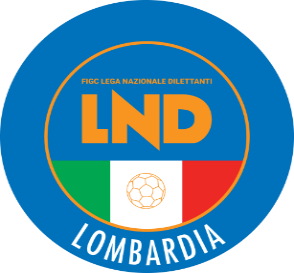 COMITATO REGIONALE LOMBARDIAVia RICCARDO PITTERI n° 95/2 20134 MILANO   Tel. 02.21722.899Sito Internet: lombardia.lnd.it   crllnd@pec.comitatoregionalelombardia.itCanale Telegram @lndlombardiaFacebook: Figc Lnd LombardiaSegreteria e Programmazione Gare:Tel. 02.21722.202-204 - Fax 02.21722.233 - E.mail: affarigeneralicrl@lnd.itTesseramento:Tel. 02.21722.206-207 - Fax 02.21722.231 - E.mail: tesseramentocrl@lnd.ittesseramento@pec.comitatoregionalelombardia.itSportello Unico:Tel. 02.21722.261-209 - Fax 02.21722.230 – E.mail: societacrl@lnd.it  Ufficio Stampa e Pubbliche relazioni:Tel./Fax 02.21722.205 - 347.4406339 - E.mail: ustampacrl@lnd.itServizio Pronto A.I.A.:Tel. 02.21722410Giudice Sportivo Territoriale:giudicesportivocrl@pec.comitatoregionalelombardia.itCorte d’Appello Territoriale:cortedappello.tribunaleterritoriale@pec.comitatoregionalelombardia.itStagione Sportiva 2022/2023Comunicato Ufficiale N° 60 del 31/03/2023Stagione Sportiva 2022/2023Comunicato Ufficiale N° 60 del 31/03/2023Stagione Sportiva 2022/2023Comunicato Ufficiale N° 60 del 31/03/2023Data GaraN° Gior.Squadra 1Squadra 2Data Orig.Ora Var.Ora Orig.Impianto06/04/202317 RVERGIATESE SSDARLCASTELLO CITTA DI CANTU09/05/202320:3015:30C.S."ATLETI AZZURRI D'ITALIA" GALLARATE VIA DEI SALICI,29Data GaraN° Gior.Squadra 1Squadra 2Data Orig.Ora Var.Ora Orig.Impianto07/04/202313 RSESTESE CALCIOOLTREPO FBC23/04/202319:0015:3008/04/202313 RAVC VOGHERESE 1919VIS NOVA GIUSSANO23/04/202315:3008/04/202313 RVERBANO CALCIOARDOR LAZZATE23/04/202316:0015:3023/04/202313 RMAGENTAPAVIA 1911 S.S.D. A R.L.15:3023/04/202313 RSOLBIATESE CALCIO 1911CASTELLO CITTA DI CANTU15:3023/04/202313 RVIRTUS BINASCO A.S.D.CALCIO CLUB MILANO15:30Data GaraN° Gior.Squadra 1Squadra 2Data Orig.Ora Var.Ora Orig.Impianto08/04/202313 RBRIANZA OLGINATESEG.S. VERTOVESE23/04/202315:3008/04/202313 RSCANZOROSCIATE CALCIOFORZA E COSTANZA 190523/04/202315:3023/04/202313 RLEON SSD A R.L.CISANESE15:30Data GaraN° Gior.Squadra 1Squadra 2Data Orig.Ora Var.Ora Orig.Impianto12/04/202313 RBEDIZZOLESEOSPITALETTO S.S.D.S.R.L.23/04/202320:3015:3016/04/202312 RCILIVERGHE MAZZANOSONCINESE15:3023/04/202313 RCAST BRESCIASORESINESE CALCIO A.S.D.15:3023/04/202313 RCAZZAGOBORNATO CALCIOR.C. CODOGNO 190815:30COMUNALE CAZZAGO S.MARTINO E.A CAZZAGO BORNATO VIA ENRICO BERLINGUER, 523/04/202313 RDARFO BOARIO S.R.L.SSD.SONCINESE15:3007/05/202315 RREZZATO CALCIO DORCAST BRESCIA15:30LORENZI ALESSANDRO(MAGENTA) LEDDA GIACOMO(MUGGIO) IMBRIACO GIANLUCA(VIRTUS BINASCO A.S.D.) MIZZOTTI ANDREA(SORESINESE CALCIO A.S.D.) INVERARDI SIMONE(CAZZAGOBORNATO CALCIO) AVESANI MARCO(PREVALLE) FERRARI LORENZO(SORESINESE CALCIO A.S.D.) RINALDINI ALEX(CARPENEDOLO SSDSRL) MEREGALLI LUCA(CISANESE) RUSCONI RUGGERO(VOBARNO) PERONI ELIA(CLUB MILANESE) PEDERZOLI LUCA(FORZA E COSTANZA 1905) ORTOLAN NICOLO(LEON SSD A R.L.) TONANI MATTEO(PREVALLE) BINETTI MATTIA(SCANZOROSCIATE CALCIO) THIAM MADEMBA DIOP(TRITIUM CALCIO 1908 A RL) LABARIA MARCO(U.S.CALCIO SAN PELLEGRINO) LUPU CONSTANTIN DENN(MUGGIO) DELL ERA ETTORE(VIRTUS BINASCO A.S.D.) BACALONI LEANDRO MATEO(AVC VOGHERESE 1919) VIGANO NICOLA(CISANESE) GHILARDI MATTIA(ALBINOGANDINO S.S.D. SRL) ONGARO FEDERICO(ALBINOGANDINO S.S.D. SRL) CANCELLIERE DAVIDE BENEDETT(BRIANZA OLGINATESE) MARRAZZO CARMINE(CARAVAGGIO SRL) CORTINOVIS LORENZO(G.S. VERTOVESE) ROMEO PAOLO FRANCESCO(LEON SSD A R.L.) MARKU ARDIT(MAGENTA) CALVIELLO JACOPO(PONTELAMBRESE) NONNI MOUBARAC(REZZATO CALCIO DOR) CASSINELLI CRISTIAN(TREVIGLIESE A.S.D.) ACERBIS PAOLO DOMENICO(TRITIUM CALCIO 1908 A RL) BONALUMI NICOLO(U.S.CALCIO SAN PELLEGRINO) DEL GIACCO CHRISTIAN DARIO(U.S.CALCIO SAN PELLEGRINO) FILADELFIA FABIO(ACCADEMIAPAVESE S.GENESIO) BIGNAMI EDOARDO ERNESTO(FORZA E COSTANZA 1905) CUCCHI DAVIDE(FORZA E COSTANZA 1905) RUGGERI MARCO(G.S. VERTOVESE) LUZZANA PIERANGELO(JUVENES PRADALUNGHESE) DE LISIO LUCA(LUCIANO MANARA) ROTA MICHELE(MAPELLO A R.L.) GAMBARINI EDOARDO(OSPITALETTO S.S.D.S.R.L.) LANZI EDDY(SONCINESE) LAZZARO ANDREA MARIA(TRITIUM CALCIO 1908 A RL) CUGINI NICOLO(U.S.CALCIO SAN PELLEGRINO) CROTTI MATTIA(ALBINOGANDINO S.S.D. SRL) CASALI DAVIDE(AVC VOGHERESE 1919) NATALE FABIO(CALCIO CLUB MILANO) APOLLONIO STEFANO(CARPENEDOLO SSDSRL) ZANOTTI SIMONE(CARPENEDOLO SSDSRL) MUNICCHI LUCA MARIA(GAVIRATE CALCIO) CARMINATI PAOLO(JUVENES PRADALUNGHESE) LOMBONI MIRKO(LEMINE ALMENNO CALCIO) CRIMALDI ANDREA(MUGGIO) SCACCABAROZZI NICOLO(MUGGIO) BRIGNOLI DAMIANO(OFFANENGHESE A.S.D.) IERVOLINO MATIA(OLTREPO FBC) CARTELLA DENNIS(OSPITALETTO S.S.D.S.R.L.) GEROSA MARCO(PONTELAMBRESE) PIAZZA DAVIDE(PREVALLE) GERACI GABRIELE(VIRTUS BINASCO A.S.D.) Data GaraN° Gior.Squadra 1Squadra 2Data Orig.Ora Var.Ora Orig.Impianto05/04/202310 RSESTO 2012ARCELLASCO CITTA DI ERBA25/03/202320:3018:30Data GaraN° Gior.Squadra 1Squadra 2Data Orig.Ora Var.Ora Orig.Impianto06/04/202313 RCARPENEDOLO SSDSRLGOVERNOLESE25/04/202320:0016:00CENTRO SPORTIVO COMUNALE(E.A.) CARPENEDOLO VIA ZONTA 68Data GaraN° Gior.Squadra 1Squadra 2Data Orig.Ora Var.Ora Orig.Impianto01/04/202311 RSOLBIATESE CALCIO 1911MORAZZONE16:0015:00C.S."ATLETI AZZURRI D'ITALIA" GALLARATE VIA DEI SALICI,29Data GaraN° Gior.Squadra 1Squadra 2Data Orig.Ora Var.Ora Orig.Impianto01/04/202311 RARCELLASCO CITTA DI ERBABRESSO CALCIO S.R.L.16:4515:0015/04/202312 RVILLA S.S.D.R.L.ARCELLASCO CITTA DI ERBA19:4518:30Data GaraN° Gior.Squadra 1Squadra 2Data Orig.Ora Var.Ora Orig.Impianto01/04/202311 RCALCIO GORLE A.S.D.FIORENTE 1946 COLOGNOLA16:0017:00C.S.COMUNALE - CAMPO 1 GORLE VIA ROMA 2/A01/04/202311 RLEMINE ALMENNO CALCIOSPERANZA AGRATE17:00Data GaraN° Gior.Squadra 1Squadra 2Data Orig.Ora Var.Ora Orig.Impianto01/04/202311 RACCADEMIAPAVESE S.GENESIOCLUB MILANESE16:3015:00COM.N.1-CARLO-DAVIDE-GIAMPIERO SANT'ALESSIO CON VIALONE VIA VIALONE SNC01/04/202311 RSANCOLOMBANOTRIBIANO16:3017:00C.S. COMUNALE "F.RICCARDI" SAN COLOMBANO AL LAMBRO VIA MILANO 20CONVERTINO DAVIDE(ASSAGO A.S.D.) MARANGI CESARE(BIASSONO) CAPOFERRI SEBASTIAN(FIORENTE 1946 COLOGNOLA) CONVERTINO DAVIDE(ASSAGO A.S.D.) LOVATI MARCO(ACCADEMIA CALCIO VITTUONE) MENIN PIETRO(ARS ROVAGNATE) AGUI EMOU ANGE CHRIS(BEDIZZOLESE) LIPPOLIS DIEGO(BEDIZZOLESE) BEN SLIMANE HAMZA(CITTA DI VIGEVANO S.R.L.) MOLINA NUNEZ MATTHEW EMANUEL(COLOGNO) GRILLETTO SIMONE(CORBETTA F.C.) CAVALLI FILIPPO(FIORENTE 1946 COLOGNOLA) COLOMBI LUIGI(LEMINE ALMENNO CALCIO) FACCHI ALESSANDRO(OFFANENGHESE A.S.D.) MORE DAVIDE(FIORENTE 1946 COLOGNOLA) ARRIGHI GIORGIO(ARCELLASCO CITTA DI ERBA) OCCHIUZZI PAOLO PIO(GAVIRATE CALCIO) OSAS DAVIDE(LEMINE ALMENNO CALCIO) ASTOLFI ANDREA(ACCADEMIAPAVESE S.GENESIO) MORETTI LUCA(CARAVAGGIO SRL) ARIDHI MOHAMED YESSINE(FIORENTE 1946 COLOGNOLA) STRETTI SIMONE(BEDIZZOLESE) CUCCOVILLO FEDERICO(BRESSO CALCIO S.R.L.) MAFFEZZINI MOSE(BRIANZA OLGINATESE) RONDANINI DAVIDE(CALCIO CANEGRATE) GIROTTI ALESSANDRO(CENTRO SCHUSTER) TARLETTI LUCA(CILIVERGHE MAZZANO) FRACASSETTI JACOPO(FIORENTE 1946 COLOGNOLA) PEREGO FILIPPO(LA DOMINANTE) CIAMPONE MARCO(LEMINE ALMENNO CALCIO) ABBATANTUONI DANIELE(ROZZANO CALCIO SRL SSD) CORTINOVIS MATTEO(SCANZOROSCIATE CALCIO) MARTINI RICCARDO(SESTO 2012) DE GASPARI RICCARDO(VILLA S.S.D.R.L.) CIVALE ALESSANDRO(CITTA DI SEGRATE) GARDONI GABRIELE(GAVIRATE CALCIO) ROSSI FEDERICO(LA SPEZIA CALCIO) POZZOLI THOMAS(VIS NOVA GIUSSANO) JAUPI MANUEL(ACCADEMIAPAVESE S.GENESIO) TOMMASI LORENZO(ACCADEMIAPAVESE S.GENESIO) GUALDI LEONARDO(ALBINOGANDINO S.S.D. SRL) SORGON RICCARDO(AVC VOGHERESE 1919) TORNONE ANDREA(BARONA SPORTING 1971) GENNARELLI FILIPPO(CALCIO CLUB MILANO) GHEBREMARIAM EVENEZER(CALVAIRATE) SOLIMAN MOHAMED(CASALPUSTERLENGO 1947) MASSARIELLO EDOARDO(CENTRO SCHUSTER) BOLDINI DIEGO(CILIVERGHE MAZZANO) SOTTOCORNOLA FILIPPO(CISANESE) FAYE MOUHAMED(CITTA DI VIGEVANO S.R.L.) SANGALLI FRANCESCO(JUVENILIA SPORT CLUB) SANGALLI MARCO(POZZUOLO CALCIO) CETTI CRISTIANO GABRI(ROZZANO CALCIO SRL SSD) GIOVANNOZZI IACOPO(VIGHENZI CALCIO) TESLARI CATALIN(VILLA S.S.D.R.L.) DE VIGNANI LORENZO(SCANZOROSCIATE CALCIO) ARIOLI MATTEO(ARDOR LAZZATE) CONSONNI SIMONE(ARDOR LAZZATE) Data GaraN° Gior.Squadra 1Squadra 2Data Orig.Ora Var.Ora Orig.Impianto05/04/202315 RAURORA SAN FRANCESCOLISSONE06/05/202317:3015:00CENTRO SPORT."AL BIONE" N.3 LECCO LOCALITA' BIONE VIA BUOZZI,3408/04/202315 RGRENTARCADIAVIBE RONCHESE06/05/202315:00Data GaraN° Gior.Squadra 1Squadra 2Data Orig.Ora Var.Ora Orig.Impianto06/04/202315 RU.S.CALCIO SAN PELLEGRINOVALCALEPIO F.C. A R.L.06/05/202320:0017:15Data GaraN° Gior.Squadra 1Squadra 2Data Orig.Ora Var.Ora Orig.Impianto05/04/202315 REDEN ESINELA SPORTIVA OME06/05/202320:3015:00STADIO DEI LAGHETTI(E.A.) ESINE VIA CIVITANOVA MARCHE05/04/202315 RGAVARDOLODRINO06/05/202320:0017:0006/04/202315 RCSC RONCADELLE CALCIOCELLATICA06/05/202319:0017:30Data GaraN° Gior.Squadra 1Squadra 2Data Orig.Ora Var.Ora Orig.Impianto05/04/20238 RMONTICHIARI SRLVOLUNTAS MONTICHIARI11/03/202320:0015:1505/04/202315 RLEONCELLI A.S.D.CASTIGLIONE A.S.D.06/05/202319:3015:0011/04/202315 RUNION TEAM S.C.BGONZAGA06/05/202320:0015:00C.S.COMUNALE SAN GIORGIO BIGARELLO VIA MARCONI 18-20Data GaraN° Gior.Squadra 1Squadra 2Data Orig.Ora Var.Ora Orig.Impianto06/04/202315 RPAULLESE CALCIOACCADEMIA GERA D ADDA06/05/202320:3015:00Data GaraN° Gior.Squadra 1Squadra 2Data Orig.Ora Var.Ora Orig.Impianto05/04/202315 RGARLASCO 1976 ASDLOCATE06/05/202320:0016:00Data GaraN° Gior.Squadra 1Squadra 2Data Orig.Ora Var.Ora Orig.Impianto01/04/202311 RSESTESE CALCIOACCADEMIA BMV17:0029/04/202314 RVERGIATESE SSDARLVALLEOLONA15:3015:00COMUNALE "DAL MOLIN" ANGERA V.LE UNGHERIAData GaraN° Gior.Squadra 1Squadra 2Data Orig.Ora Var.Ora Orig.Impianto21/04/202313 RMEDA 1913GERENZANESE22/04/202320:3015:3026/04/202314 RMUGGIOMEDA 191329/04/202320:3015:00Data GaraN° Gior.Squadra 1Squadra 2Data Orig.Ora Var.Ora Orig.Impianto15/04/202312 RBREMBATE SOPRA C.1947 ASDVALCALEPIO F.C. A R.L.15:00Data GaraN° Gior.Squadra 1Squadra 2Data Orig.Ora Var.Ora Orig.Impianto01/04/202311 REDEN ESINEGAVARDO16:0015:0015/04/202312 RCELLATICACAST BRESCIA14:3015/04/202312 RVALTROMPIA 2000EDEN ESINE17:3017:00C.S."ROSSAGHE" (E.A.) LUMEZZANE VIA ROSSAGHE,3322/04/202313 RVIRTUS AURORA TRAVAGLIATOLA SPORTIVA OME18:00C.S.COMUNALE "MAZZOCCHI" TORBOLE CASAGLIA VIA MAZZOCCHI 17Data GaraN° Gior.Squadra 1Squadra 2Data Orig.Ora Var.Ora Orig.Impianto01/04/202311 RUNION TEAM S.C.BCASTENEDOLESE15:3015:00C.S.COMUNALE SAN GIORGIO BIGARELLO VIA MARCONI 18-20Data GaraN° Gior.Squadra 1Squadra 2Data Orig.Ora Var.Ora Orig.Impianto01/04/202311 RPAVIA 1911 S.S.D. A R.L.SANGIULIANO CVS A R.L.15:00C.S.COMUNALE"CARBONARA TICINO" CARBONARA AL TICINO VIA XXV APRILE02/04/202311 RCASTEGGIO 18 98 A.S.D.FATIMATRACCIA01/04/202315:0016:00C.S.COMUNALE "MONTEBELLO" MONTEBELLO DELLA BATTAGLIA VIA NORFALINI,2315/04/202312 RUNION CALCIO BASSO PAVESESIZIANO LANTERNA16:0017:00C.S.COMUNALE "MARIO MAIOCCHI" SANTA CRISTINA E BISSONE VIA CADUTI LIBERTA'SNC22/04/202313 RPAVIA 1911 S.S.D. A R.L.CESANO BOSCONE IDROSTAR15:00C.S.COMUNALE"CARBONARA TICINO" CARBONARA AL TICINO VIA XXV APRILE29/04/202314 RUNION CALCIO BASSO PAVESEVISCONTEA PAVESE16:0017:00SOUID ABDULMAJID(UNITED NAVE) GAVAZZI GIORGIO ERNESTO(GHISALBESE CALCIO) GAVAZZI GIORGIO ERNESTO(GHISALBESE CALCIO) RIZZI MARCO(GHISALBESE CALCIO) IANNELLI MICHELE(US SCANNABUESE ASD) CALVETTI MICHELE(MONTICHIARI SRL) DI CESARE DAVID(SESTESE CALCIO) DELLA VOLPE ANTONIO PAOLO(ORATORIO SAN MICHELE) QUINZA STEFANO(TALAMONESE) MARABELLI AMOS(ALBUZZANO) RIOS CORRALES LEONARDO(FORZA E COSTANZA 1905) FAVO GABRIELE FRANCE(FORZA E COSTANZA 1905) VERONESI GIANLUCA(SESTESE CALCIO) MOSCARDO LORENZO(VISCONTINI) GATTI MICHELE(ACCADEMIA BMV) BUSON PABLO(ACCADEMIA BUSTESE) BETELLI MATTEO(ACCADEMIA ISOLABERGAMASCA) TALEB MUSTAFA(ALL SOCCER) PASSAFARO NICOLO CARLO(CASALMAIOCCO A.S.D.) MAFFIOLI NICOLA(CASTENEDOLESE) PASTORI CHRISTIAN(GALLARATE CALCIO) ROSALIA BENEDETTO(LUISAGO PORTICHETTO) BERTAGNOLI MIRKO(ORSA ISEO) FERLONI TOMMASO(PRO OLGIATE 1971) GRIMALDI GABRIEL(SPORTED MARIS A.S.D.) GUARESCHI LEONARDO(TALAMONESE) CAIETTA DAVIDE(CASTENEDOLESE) DE LUCA YURI(CASTENEDOLESE) FARINELLI LORENZO(CASTENEDOLESE) EL ACHARI ILIASS(MONTICHIARI SRL) PINOTTI MICHELE(POGGESE X RAY ONE) AATTAL OMAR(CASORATE PRIMO) ARABONI TOMMASO(FALCO) HUSHI REDIAN(SAN LAZZARO) DE SILVIO LUCA(VIGHIGNOLO) COMI LUCA(ACCADEMIA ISOLABERGAMASCA) SHIMA KLAJDI(ASOLA A.S.D.) MESSINO MATTEO(ATHLETIC PAVIA A.R.L.) GUALTIERI LORENZO(AURORA SERIATE 1967) LILLO ALESSIO(BARANZATESE 1948) MONZANI MATTIA(BASIANO MASATE SPORTING) FIORI TOMMASO(BOLLATESE) GALETTI LEONARDO(CALCIO ORATORIO COLOGNO) ZANCHI SAMUELE(CALCIO ORATORIO COLOGNO) PIERSANTE IVAN(CARUGATE) MANTICA ANDREA(CIRCOLO GIOVANILE BRESSO) AIROLDI ANDREA(FORZA E COSTANZA 1905) GIGANTI MATTHIAS(FROG MILANO) MASTROGIACOMO FILIPPO(MASSERONI MARCHESE SRL) VANETTI FRANCESCO(MASSERONI MARCHESE SRL) GHERARDI MARCO(NUOVA SONDRIO CALCIO) SEM JACOPO(NUOVA SONDRIO CALCIO) MINENI PAOLO(ORATORIO URAGO MELLA) ABDUL KARIM SAMIR(PRO OLGIATE 1971) BELTRAMIN DAVIDE(S.C. UNITED) MICCOLI SIMONE(SANGIULIANO CVS A R.L.) MARCHINU ALESSANDRO(SESTESE CALCIO) CUSENTINO DAVIDE(SETTALESE) DINAPOLI NICOLO(VALCERESIO A. AUDAX) CATTANEO LUCA(VERBANO CALCIO) VAGO MARCO(ESPERIA LOMAZZO CALCIO) BERNARDI MARCELLO(FC MARMIROLO) TESTA MATTEO(FROG MILANO) MAFFEIS RICCARDO(PALADINA) DE TOMASI GABRIELE(ACCADEMIA BMV) DE ASCENTIS TOMMASO(CALCIO MENAGGIO 1920) STREPPARAVA MIRKO(CALCIO MENAGGIO 1920) MALANCHINI SIMONE(CALCIO ORATORIO COLOGNO) DI GAETA LORENZO(CALOLZIOCORTE) VIGANO MARCO(CARUGATE) IZZO GIUSEPPE(CIRCOLO GIOVANILE BRESSO) BOTTINI LUCA TOMMASO(FORZA E CORAGGIO) DE POMPEIS GABRIELE(FORZA E CORAGGIO) FERRARA MATTEO(FORZA E CORAGGIO) GABBIADINI LORENZO(FORZA E COSTANZA 1905) SALVINI RICCARDO(GALLARATE CALCIO) OKLAND JOEL TEYE(LUISAGO PORTICHETTO) COTTONE MICHELE(MONTICHIARI SRL) CANESTRINI GABRIEL(MUGGIO) CANALI CHRISTIAN(NUOVA USMATE) MOCCHI GIOVANNI(NUOVA VALCAVALLINA CALCIO) FACCHINI MIRKO(ORATORIO SAN MICHELE) CAPELLETTI SAMUELE(ORSA ISEO) CARONITI NICOLAS(ROVELLASCA 1910 VICTOR B.) GALANDRA MATTEO(SIZIANO LANTERNA) RAVASI NICOLO(SPORTED MARIS A.S.D.) CAVALIERE ANDREA(UNION CALCIO BASSO PAVESE) MONTAGNANA MATTEO(VIGHIGNOLO) MODENESI CHRISTIAN(GORLA MINORE) LUSSIGNOLI FABIO(VOLUNTAS MONTICHIARI) CRISTIANI MATTEO(ROMANENGO) MARCHIONE FRANCESCO(ROMANENGO) DALZOPPO MATTEO(SUZZARA SPORT CLUB) FASTOSI MANUEL(SUZZARA SPORT CLUB) ZECCA ALESSIO(CONCOREZZESE) BIGNOTTI WILLIAM(CAST BRESCIA) VISMARA STEFANO(LUISIANA) BONANDRINI EDOARDO(ROVATO CALCIO) PROVITERA ALEX(SUZZARA SPORT CLUB) CERPELLETTI TOMMASO(VALTROMPIA 2000) LARRONE LORENZO(ARSAGHESE) BERNARDINELLO ENRICO(ARSAGHESE) SECK ABDOU KHADIR(CALCIO BOSTO) AQUILINO MATHIAS(ARSAGHESE) SAPIENZA SIMONE(LEONE XIII SPORT) INGENITO CRISTIAN(POLISPORTIVA CGB SSDRL) PIASTRA ALESSANDRO(POLISPORTIVA CGB SSDRL) SECCI GABRIELE(POLISPORTIVA CGB SSDRL) Data GaraN° Gior.Squadra 1Squadra 2Data Orig.Ora Var.Ora Orig.Impianto05/04/20231 RDOVERESE A.S.D.SEDRIANO21:00COMUNALE "M.BERETTA" CAMPO N.1 PAULLO VIA CARDUCCIData GaraN° Gior.Squadra 1Squadra 2Data Orig.Ora Var.Ora Orig.Impianto04/04/202312 RFOOTBALL CLUB PARABIAGOCASTELLANZESE 192110/04/202320:3011:0005/04/202312 RGERENZANESEACADEMY LEGNANO CALCIO10/04/202320:0010:3005/04/202312 RMORAZZONEVARESINA SPORT C.V.10/04/202320:3011:0006/04/202312 RALCIONE MILANO SSD A RLRHODENSE10/04/202319:0011:1506/04/202312 RTORINO CLUB MARCO PAROLOTICINIA ROBECCHETTO10/04/202320:1511:0007/04/202312 RCEDRATESE CALCIO 1985FRANCE SPORT10/04/202316:3016:00LAURIA MICHELE(CALCIO SAN GIORGIO A.S.D.) BESHTIKA TOMMASO(FRANCE SPORT) CRESPI RICCARDO(FOOTBALL CLUB PARABIAGO) DELLAVEDOVA MATTEO(FOOTBALL CLUB PARABIAGO) PLATINI ANDREA(SESTESE CALCIO) OGLIARI SEBASTIANO(CEDRATESE CALCIO 1985) Data GaraN° Gior.Squadra 1Squadra 2Data Orig.Ora Var.Ora Orig.Impianto05/04/20238 RARDISCI E MASLIANICO 1902ARDOR LAZZATE12/03/202316:0015:00CIRIGLIANO CRISTIAN(BARANZATESE 1948) Data GaraN° Gior.Squadra 1Squadra 2Data Orig.Ora Var.Ora Orig.Impianto05/04/202313 ASEDRIANOACADEMY CALCIO PAVIA A RL07/05/202320:0009:3017/04/202310 AWOMEN RIVANAZZANESEACCADEMIA CALCIO VITTUONE16/04/202320:0014:3019/04/20239 AACCADEMIA CALCIO VITTUONESEDRIANO10/04/202321:0009:3025/04/202312 AMACALLESI 1927ACCADEMIA CALCIO AZALEE30/04/202316:0015:0030/04/20239 AAIROLDIACADEMY CALCIO PAVIA A RL10/04/202314:3006/05/20239 ACIRCOLO GIOVANILE BREsq..REAL MEDA CF10/04/202315:0017:45Data GaraN° Gior.Squadra 1Squadra 2Data Orig.Ora Var.Ora Orig.Impianto13/04/202312 ACREMONESE S.P.A.UESSE SARNICO 190830/04/202318:3010:30COMUNALE "A.SOLDI" CREMONA VIA POSTUMIA 2025/04/20239 ACALCIO DESENZANOMONTEROSSO10/04/202310:3011:0030/04/20239 ACALCIO LECCO 1912 S.R.L.COSTA VOLPINO10/04/202319:00Data GaraN° Gior.Squadra 1Squadra 2Data Orig.Ora Var.Ora Orig.Impianto01/04/20238 ACOMO 1907 SRLACCADEMIA CALCIO VITTUONE02/04/202315:3014:30CENTRO SPORT.COMUNALE CAMPO 1 CERMENATE VIA MONTALE SNC01/04/20238 AWOMEN RIVANAZZANESEAIROLDI02/04/202315:0014:3005/04/20239 ATRIESTINA 1946COMO WOMEN S.R.L.10/04/202318:3018:0006/04/20239 AMINERVA MILANOCOMO 1907 SRL10/04/202318:0018:3008/04/20239 AACCADEMIA CALCIO AZALEEWOMEN RIVANAZZANESE10/04/202315:00Data GaraN° Gior.Squadra 1Squadra 2Data Orig.Ora Var.Ora Orig.Impianto02/04/20238 AUESSE SARNICO 1908SPORTING VALENTINOMAZZOLA10:3010:4504/04/20239 ASPORTING VALENTINOMAZZOLACORTEFRANCA CALCIO10/04/202319:0011:00COMUNALE"VALENTINO MAZZOLA"N.1 CASSANO D'ADDA VIALE EUROPA/ANG. VIA MAZZOLA05/04/20239 ARIOZZESECREMONESE S.P.A.10/04/202319:3010:0011/04/20239 ACITTA DI BRUGHERIOCAPRIATE CALCIO10/04/202320:4518:0012/04/20239 ADOVERESE A.S.D.PRO SESTO 1913 S.R.L.10/04/202320:3009:30C.S.COMUNALE N.1 (E.A) OPERA VIA F.LLI CERVI, 8/1022/04/202311 ACALCIO LECCO 1912 S.R.L.PRO SESTO 1913 S.R.L.23/04/202319:00PINCIARELLI ANDREA(CREMONESE S.P.A.) MASSA THOMAS(COMO 1907 SRL) ULMINI GIANLUCA(COMO 1907 SRL) BATTEZZATO LUCREZIA(GAVIRATE CALCIO) Data GaraN° Gior.Squadra 1Squadra 2Data Orig.Ora Var.Ora Orig.Impianto31/03/20231 AREAL CALEPINA F.C. SSDARLIPPOGRIFO MILANO EST03/04/202321:15Data GaraN° Gior.Squadra 1Squadra 2Data Orig.Ora Var.Ora Orig.Impianto03/04/20231 AFUTSAL LAZZATE ASDCALCINATO21:4521:30CENTRO SPORTIVO COMUNALE MARIANO COMENSE VIA KENNEDY,7MATTIELLO GIULIO(AMOR SPORTIVA) SANTELLA ANTONIO(RED BULLS C5) PENNATI ANDREA(SUPERGA) TOSI ALESSANDRO(RED BULLS C5) SIGNAROLDI ANDREA GIUSEPPE(SUPERGA) SPANO GERARDO(SUPERGA) FERRARI GIANCARLO(MARCELLINI) ROSSI FEDERICO(MARCELLINI) CALABRO LUIGI(MARCELLINI) CORSINI DAMIANO(CALCINATO) BOZZINI MARCO(MARCELLINI) 